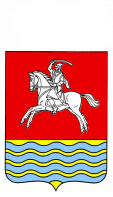 АДМИНИСТРАЦИЯКУМЫЛЖЕНСКОГО МУНИЦИПАЛЬНОГО РАЙОНА ВОЛГОГРАДСКОЙ ОБЛАСТИПОСТАНОВЛЕНИЕОт 22.08.2019г. № 710В связи с необходимостью актуализации информации о порядке предоставления муниципальной услуги постановляю:1. Внести в постановление администрации Кумылженского муниципального района Волгоградской области от 22.10.2018г. № 982 «Об утверждении административного регламента предоставления муниципальной услуги «Принятие  документов, а также выдача решений о переводе или об отказе в переводе жилого помещения в нежилое или нежилого помещения в жилое помещение» (далее – постановление) следующие изменения:1.1. В подпунктах 1.3.2., 2.13.4 административного регламента, утвержденного постановлением,  вместо слов  «www.volganet.ru» читать слова «www.volgograd.ru».2.    Настоящее постановление вступает в силу со дня его обнародования путем размещения в МКУК «Кумылженская межпоселенческая центральная библиотека им. Ю.В. Сергеева», а также подлежит размещению в сети Интернет на официальном сайте Кумылженского муниципального района. Глава Кумылженского муниципального района                                                                                В.В. ДенисовНачальник правового отдела                                                                          И.И.ЯкубоваО внесении изменений в  постановление  администрации Кумылженского муниципальногорайона  Волгоградской области от 22.10.2018г. № 982 «Об утверждении административного регламента предоставления муниципальной услуги «Принятие  документов, а также выдача решений о переводе или об отказе в переводе жилого помещения в нежилое или нежилого помещения в жилое помещение»